Codziennie obowiązuje doskonalenie techniki czytania.Jeśli się nudzisz, zajrzyj na stronę: www.matzoo.pl, www.klikankowo.pl, www.eduelo.pl. 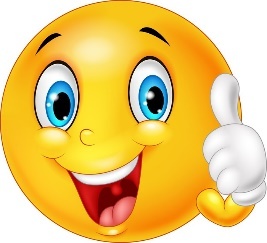 Powodzenia i do zobaczenia! E. MioduszewskaPoniedziałek11.05.2020r. Temat: Majowa łąka.Edukacja polonistyczna: Ćwiczenia w analizie i syntezie słuchowo-wzrokowej wyrazów ze spółgłoską miękką „ń”. Wprowadzenie zapisu głoski miękkiej „ni”, „Ni”.(podręcznik s.11, zeszyt ćwiczeń s. 16-17, karta pracy – pisownia „ni”, zeszyt do kaligrafii s. 51)Edukacja matematyczna: Dodawanie i odejmowanie w zakresie 20. (ćwiczenia s. 48-49, karta pracy) Edukacja muzyczna: Elementarz odkrywców – muzyka  (s. 72-73) K.M.Uczeń:- Przeczytaj tekst w podręczniku. - Policz liczbę liter, głosek, sylab w podanych wyrazach w podręczniku.- Wskaż w tekście wyrazy z „ni”.- Poćwicz pisanie głoski miękkiej „ni”.- Utwórz wyrazy z sylab i podpisz nim ilustracje. - Uzupełnij tekst z lukami.- Rozwiąż działania oraz zadnia z treścią.- Zapoznaj się z piosenką „Kałużowy deszcz”.Przewidywane osiągnięcia ucznia z odniesieniem do podstawy programowej:I.1.1, I.1.2,I.2.1,I.2.4,I.3.1, I.4.1, I.4.4, I.5.1, II.2.2, II.4.1, II.3.2,Wtorek12.05.2020r. Temat: Życie w ulu.Edukacja polonistyczna:  (podręcznik s. 16, ćwiczenia s. 19)Edukacja matematyczna: Sprawdzam siebie – dodawanie i odejmowanie w zakresie 20.  (ćwiczenia s. 50-51) Doskonalenie rachunku pamięciowego. Edukacja plastyczna: Wykonaj lub zaprojektuj plakat z hasłem zachęcającym do segregacji śmieci. K.M.Wychowanie fizyczne:  Skoki przez niskie przeszkody jednonóż i obunóż. Pamiętaj o rozgrzewce przed wykonaniem skoków!  K.M.Uczeń:- Przeczytaj tekst w podręczniku „W szkole dla pszczółek” i odpowiedź na pytania do tekstu. - Odpowiedz na pytanie jakie korzyści płyną  hodowli pszczół.- Wykonaj ćwiczenia w zeszycie ćwiczeń.- Wykonaj  podane działania oraz zadania z treścią. Przewidywane osiągnięcia ucznia z odniesieniem do podstawy programowej:I.1.1, I.1.2,I.2.1,I.1.3, I.2.4, I.3.1, I.5.1, I.5.7.  III.1.1, III.1.9, I.4.1, I.4.4, I.5.1, II.2.2, II.4.1, II.3.2, II.6.7,Środa 13.05.2020r.Temat: Ptasie rodziny. Edukacja polonistyczna: Świat z lotu ptaka. (podręcznik s. 18-21, ćwiczenia s. 20-22)Edukacja matematyczna: Pomyślę i rozwiążę – wykonywanie zadań z treścią w zakresie 20. (podręcznik s. 38-39)Edukacja przyrodnicza: Praca rolnika w czasie sianokosów. (ćwiczenia s. 18)Wychowanie fizyczne: Poruszaj się przy muzyce. K.M.Uczeń:-  Wysłuchaj teks Tomasza Szweda pt. „Kto puka?” i udziel odpowiedzi na pytania pod tekstem.- W zeszycie ćwiczeń uzupełnij zdania wyrazami z ramki.- Przyjrzyj się ilustracjom i dopasuj ptaki z ich gniazdami.- Wpisz litery we właściwe miejsca, a dowiesz się, jak się nazywają te ptaki.Rozwiąż zagadki:Ptak wielkości wróbla z czerwonym brzuszkiem.Wydaje odgłos kra, kra.Ma białe pióra, czarny ogon, długi czerwony dziób i długie czerwone nogi.Duży, biały, piękny ptak – ozdoba stawów w parkach i jeziorach.Król ptaków – majestatyczny ptak drapieżny.Jest doktorem drzew.Mały, szarobrązowy ptak zwiastujący wiosnę.- Wykonaj zadania z treścią w zeszycie. Zapisz w zeszycie treść zadania, obliczenia oraz odpowiedź. - Uzupełnij zdania na temat pracy rolnika oraz przepisz uzupełniony tekst do zeszytu. Przewidywane osiągnięcia ucznia z odniesieniem do podstawy programowej:I.1.1, I.1.2,I.2.1, I.1.3,I.1.4, I.2.3, I.2.4,I.2.5, I.2.6,I.3.1, I.5.7,  III.1.1, III.1.9, I.4.1, I.4.4, I.5.1, II.2.2, II.4.1, II.3.2, IV.1.1, IV.1.2, IV.2.1Czwartek14.05.2020r.Temat: Świat z lotu ptaka. Zajęcia komputerowe: Nauka pisania liter z polskimi znakami diaktrycznymi: ą, ę, ł, ó, ć, ń, ś, ź, ż. (podręcznik s. 44-45) Edukacja polonistyczna z edukacją społeczną:  Ptasi koncert. Wprowadzenie dwuznaku „dź”, „Dź”. Ćwiczenia doskonalące analizę i syntezę słuchowo-wzrokową wyrazów. Swobodne wypowiedzi o dźwiękach, jakie można usłyszeć w lesie.  Ptasi koncert. (podręczniki s.22, ćwiczenia s. 23-24, karta pracy nauka pisania dwuznaku „dź”, zeszyt do kaligrafii s. 52 – dwuznak „dź”)Dźwięki nieprzyjazne dla zwierząt – udzielanie rad ludziom wybierającym się do lasu. Uczeń:- Napiszesz litery, wyrazy i zdania polskimi znakami diakrytycznymi.- Przeczytaj tekst w podręczniku. - Policz liczbę liter, głosek, sylab w podanych wyrazach w podręczniku.- Wskaż w tekście wyrazy z „dź”.- Poćwicz pisanie dwuznaku „dź”.- Rozwiąż ćwiczenia w zeszycie ćwiczeń.Przewidywane osiągnięcia ucznia z odniesieniem do podstawy programowej:VII.2.2, VII.2.3, VII.3.1, VII.5.1I.5.1, I.4.4, I.3.3, I.3.2, I.3.1, I.2.4, I.1.2, III.1.4Piątek15.05.2020r.Temat: Dzień Patrona. Edukacja polonistyczna:Poznajemy legendę o założeniu Augustowa.Edukacja matematyczna:Rozwiązywanie zadań z treścią o Zygmuncie Auguście. Uczeń:- Posłuchaj legendy „Jak powstał Augustów”. - Przeczytaj informacje o Zygmuncie Auguście i pokoloruj sylwetkę naszego patrona.- Rozwiąż zadania z treścią.Przewidywane osiągnięcia ucznia z odniesieniem do podstawy programowej:I.1.2, I.2.1, I.2.4, I.3.1, I.3.3, I.4.1, I.4.4, I.4.5, I.5.1, II.2.2, II.3.2, II.3.3, II.4.1,  II.6.3